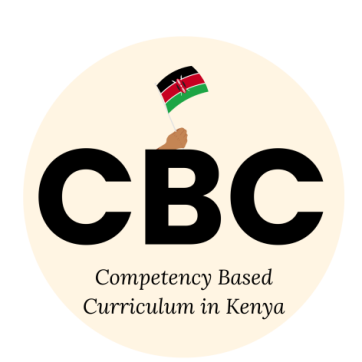 Name……………………………………………………………….………………………………………………Centre  ………………………………………………………………………………….......................................Assessment No. ………………………………………………………………    Stream………………………Learner’s Sign……………………………………………………..…   Date: ………………..…………………..                   ENGLISHCOMPOSITION MARKING SCHEMECLASS	The student does not communicate  at all. 01-05 or his/ her language ability  is so minimal that the examiner  practically has to guess what the candidate  wants to say. The candidate fails to fit English words  he/ she knows into meaningful sentences. The subject is glanced at  or  distorted. Practically no  punctuation. All  kinds  of errors. “Broken English” is evident.   01-02	Chaotic.  Little meaning whatsoever. Questions paper or some  words from  it simply copied03		Flow  of thought  almost impossible to follow. The errors are  continuous04-05	Although the English is often  broken and the essay is full of errors  of all types, we can at least guess what the candidate wants to say.CLASS	The student communicates understandably but  only more  or less clearly. He/ she is not confident  with his language. The subject  is often  undeveloped. There may be some  digressions. Unnecessary repetitions  are  frequent. The arrangement is weak  and  the flow jerky. There is economy  of  language. Mother tongue  influence  is felt.06-07	The student obviously finds it difficult to communicate his  ideas. He./ she is seriously hampered by his/ her very limited  knowledge  of structure and  vocabulary. This results  in many gross  errors of agreement, spelling, misuse  of  prepositions, tenses, verb agreement and sentence construction.08	The student communicates but not  with consistent clarity. His/ her linguistic abilities being  limited, he / she cannot avoid frequent errors  in sentence  structure. There is  little  variety or originality. Very bookish English links are weak, incorrect  and repeated at times.09 – 10	The candidate communicates clearly but in a flat  and uncertain manner. Simple  concepts, sentence forms are often strained. There  may be an overuse  of clichés,  unsuitable idioms. Proverbs are  misquoted  or  misinterpreted. The flow  is still jerky. CLASS	This class  is characterized by greater fluency and ease of expression. The candidate demonstrates that he/ she can use English as a normal  way of expressing himself/ herself.  Sentences are varied and usually well constructed. Some candidates become ambitious and even over- ambitious. There may be items  of  merit  of the  word or one expression type. Many Essays in this category may be just clean  and unassuming, but they still show that the candidate  is at ease with the language.11- 12	The candidate communicates fairly and with some fluency. There  may be little variety in sentence structure. Gross errors are still found occasionally.13	The Sentences are varied but rather simple. Straightforward. The candidate does not strain himself in an effort  to impress. There is a fair range  of vocabulary and idiom. Natural and effortless. Some  items of merit. Economy of language.14-15	The candidate communicates his ideas pleasantly and without strain. There are errors and slips. Tenses, spelling and punctuation are quite good. A number  of items of merit of the  “ whole  sentence” or the “ whole expression” type.	The candidate communicates not only fluently, but attractively with originality and efficiency. He/ she has the ability to make  us share his/ her deep feelings, emotions, enthusiasms. He/ she expresses himself/ herself  freely and without any visible constraint. The script gives evidence of maturity, good planning and often humour. Many  items  of  merit  which indicate that the  candidate  has  complete  command of the language. There is no strain, just  pleasantness, clever arrangement, felicity of expression.16- 17	The candidate shows  competence  and fluency in using the  language. He may lack  imagination or  originality  which usually  provides the  “ spark” in such essays. Vocabulary, idiom, sentence structure, links, variety are impressive. Gross errors are very rare.18	Positive ability. A few errors that are felt be slips. The story or argument has a definite  impact. No grammar  problem. Variety of  structures. A definite spark. Many  margin ticks.+ 19- 20	The  candidate  communicates not only  information and meaning but also and especially the candidate’s whole  self: his  / her feelings, tastes  points  of  view, youth, culture. This  ability to communicate  his/ her deep self  may express itself  in many ways: wide range  of effective vocabulary, original  approach, vivid and sustained account in the case of narrative, well- developed and ordered argument  in the case of  a debate  or discussion. Errors and slips should  not deprive the candidate  of the full marks he/ she  deserves a very definite  spark.NO LEARNER SHOULS SCORE 0Points of interpretationMust be a storyMust start with the sentence givenMust present a credible scenario suggested  by and leading to/ culminating in the starting sentence givenCLOZE TESTAreUsAndHaveOurAndOrExpressionOfCalledCOMPREHENSIONHe was making fast his boat because of the fear of the thunderstormBecause the storm was almost coming as the clouds were very dark and that it would be dangerous to take his small rowing boat out of the lakeBecause they never wanted the chief Ullin to find them. He was well known for his fiery temper and how he would kill the young man if he caught him.This is because he had admired their courage and love they had. He was totake them free.Could be because of the love he had for his father and maybe too he was touched by the story of the couples because the son Eric is seen sympatising with the couple.Because he wanted the daughter toget married to another chief who was their neighbor .Jackline was ready toface the turbulent waters than meet the wrath of her angry father, she further protested that she will never get married to a man she never loved. Capsized………overturned accidentally…the boatTurbulent……….characterised by unrest, disorder or insubordination.Bellowed ………..shout loudly and without restrain.GRAMMARPossessive pronounsMineHersHersIndefinite articlesAAPronunciationKnow………….noFather………… fartherTail …………..tale	b)	             i)	arrived		ii)	Comes		iii)	We couldplural formsGoose ….. geeseMouse ……miceRadius……….radiiSheep…..sheepORAL SKILLSOral literature is spoken, acted and performed art whose media of communication is the word of mouth.Oral narratives……examples: myths, legends, dilemma, trickstersOral songs/poems………..examples: love,wedding,praise, sacred, initiation (must be stated and examples given to score a complete mark)           	Short forms………..examples: proverbs, riddles, tongue-twisters.iii should not be shy or timid   should be interested in other people’s culture  should be creative  should tell a new story each timelevel Expections scores1BE1-82AE9-133ME14-174EE18-20